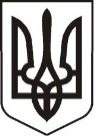 У К Р А Ї Н АЛ У Г А Н С Ь К А    О Б Л А С Т ЬП О П А С Н Я Н С Ь К А    М І С Ь К А    Р А Д А Ш О С Т О Г О   С К Л И К А Н Н ЯРОЗПОРЯДЖЕННЯміського  голови     01 жовтня 2020 р.	                           м. Попасна                            № 02-02/220                    Про надання нецільовоїблагодійної допомоги членам Попаснянськоїміської ветеранської організації                                                                                                                        Згідно з міською цільовою програмою «Інші заходи в галузі культури і мистецтва» на 2020 рік, затвердженої рішенням сесії міської ради  від 23.12.2019 № 111/5, керуючись п.20 ч.4 ст.42 Закону України «Про місцеве самоврядування в Україні»:1. Надати членам Попаснянської міської ветеранської організації нецільову благодійну допомогу згідно списку (додаток).2. Витрати  на  нецільову матеріальну допомогу здійснити за рахунок  коштів виконкому міської ради на міську цільову програму «Інші заходи в галузі культури і мистецтва» на 2020 рік.  Кошторис  витрат  затвердити (додаток).           3.Видати кошти під звіт в сумі 2300,00 грн. начальнику організаційного відділу                  Висоцькій Наталії для вручення  членам Попаснянської міської ветеранської                            організації у вигляді нецільової благодійної допомоги.           4. Контроль за виконанням даного розпорядження покласти на фінансово-            господарський відділ (Омельченко Я.С.) та організаційний відділ (Висоцька Н.О.)            Міський голова	            Юрій ОНИЩЕНКОВисоцька,2 05 65Додаток  до розпорядження міського голови від 01.10.2020 № 02-02/220СПИСОК членів міської ветеранської організації на надання нецільової матеріальної допомоги1. Коннік Ганна Іванівна – 100,00 грн.2. Індріксон Віра Георгіївна – 200,00 грн.3. Проценко Валентина Євгеніївна – 100,00 грн.4. Чернолоз Ганна Костянтинівна – 200,00 грн.5. Ізмайлова Зінаїда Яковлівна – 100,00 грн.6. Кулик Ніна Василівна – 100,00 грн.7. Кириченко Ганна Опанасівна– 100,00 грн.8. Калюжна Ніна Яковлівна – 200,00 грн.9. Садовська Людмила Павлівна – 100,00 грн.10. Шингірій Світлана Олексіївна – 200,00 грн.11. Можаєва Клавдія Максимівна – 100,00 грн12. Денисенко Любов Олександрівна – 100,00 грн.13. Косогор Віктор Миколайович – 100,00 грн.14. Гурова Валентина Адамівна – 100,00 грн.15. Чернікова Галина Степанівна – 100,00 грн.16. Волошинова Ганна Семенівна – 200,00 грн.17. Семаль Ірина Михайлівна – 100,00 грн.18. Попова Лариса Іванівна – 100,00 грн.                Керуючий справами                                                    Любов КУЛІКДодаток  до розпорядження міського голови від 01.10.2020 № 02-02/220К О Ш ТО Р И Свитрат на  надання нецільової благодійної допомоги членів ветеранської організації        1. Матеріальне заохочення               13 чол.*100,00 грн.          -  1300 ,00 грн.       2. Матеріальне заохочення               5 чол.*200,00 грн.          -    1000 ,00 грн.                            ВСЬОГО:             2300,00 грн. (дві тисячі триста  грн. 00 коп.)Керуючий справами	Любов КУЛІКНачальник фінансово – господарського відділу,головний бухгалтер	                                                                         Яна ОМЕЛЬЧЕНКО